KRES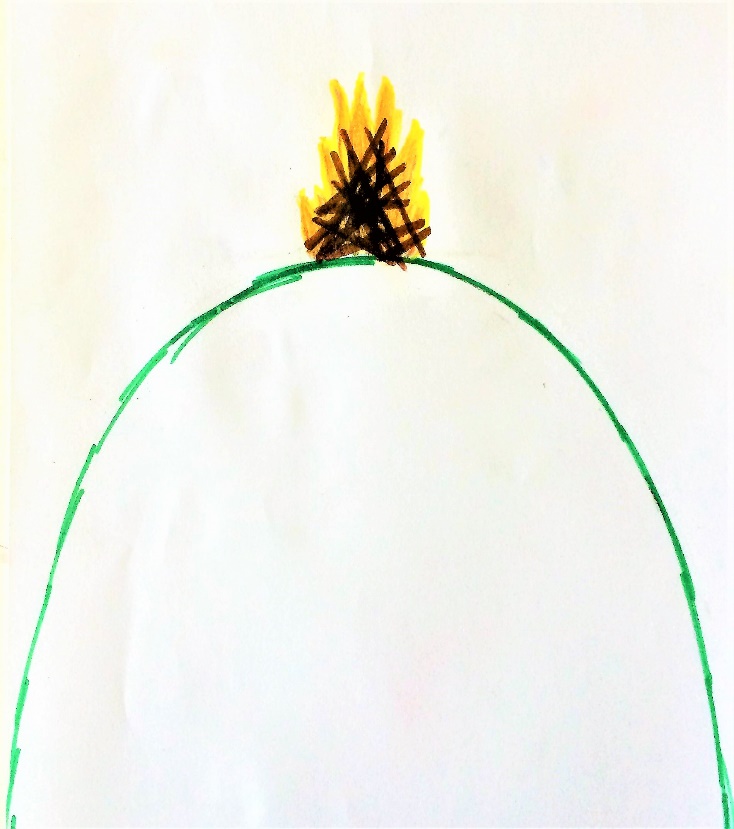 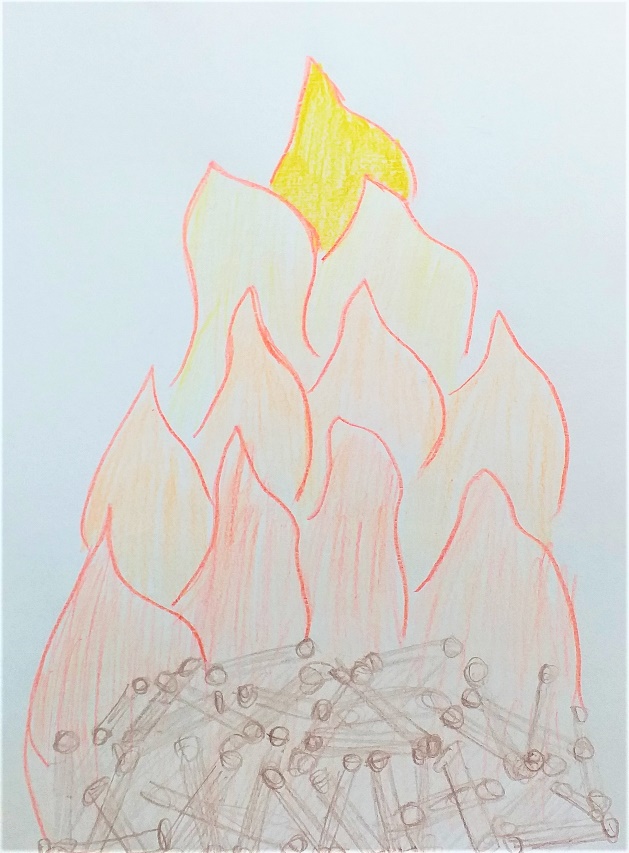 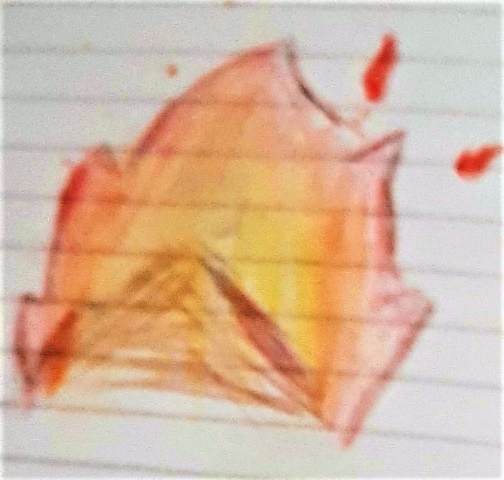 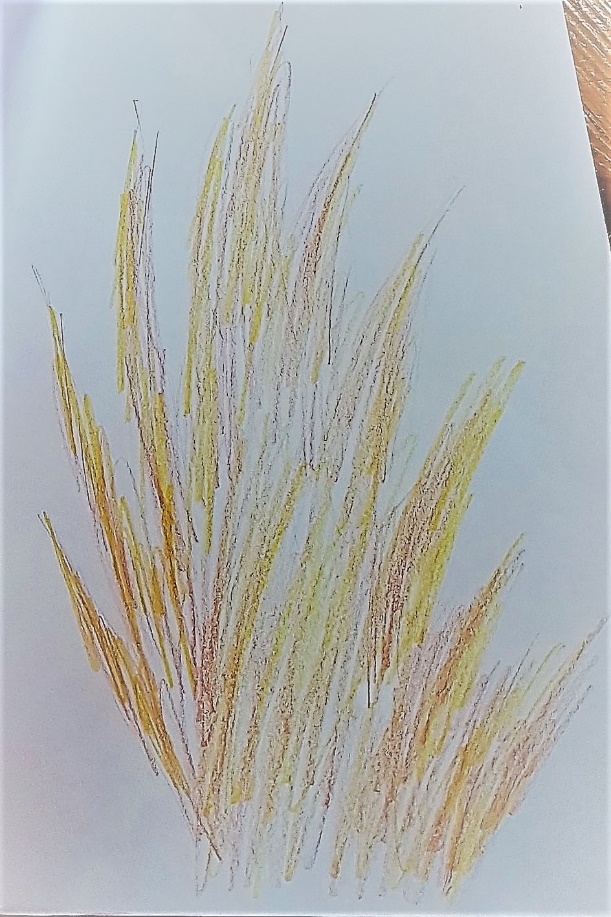 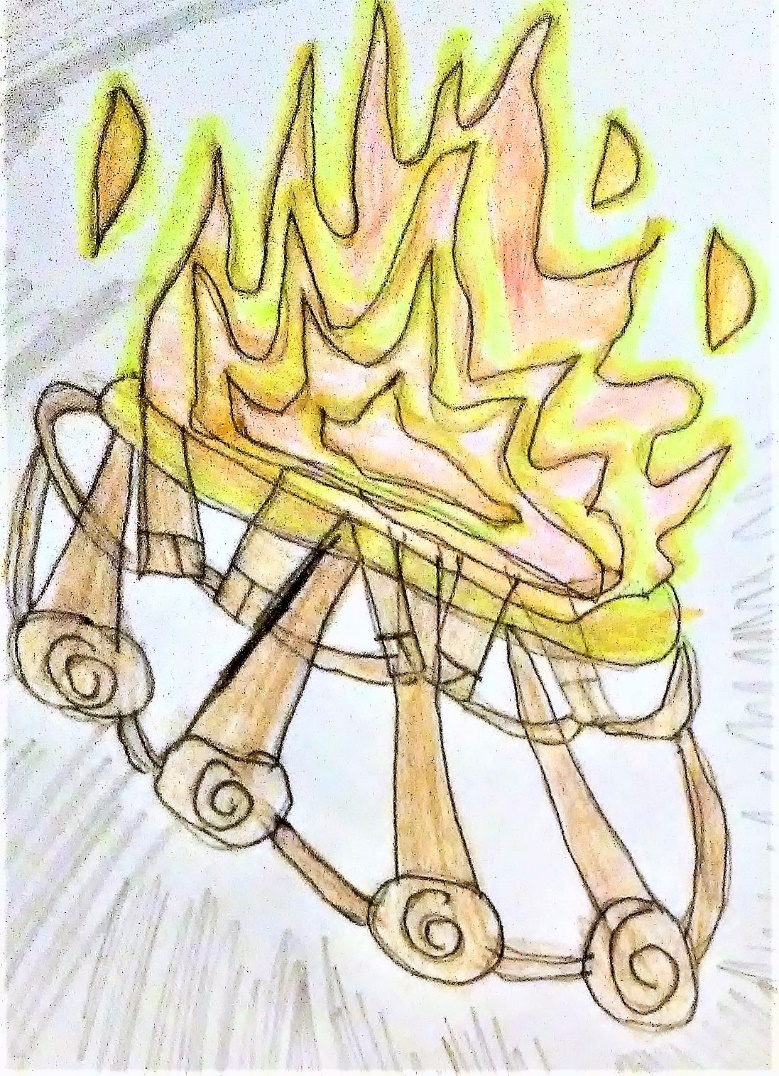 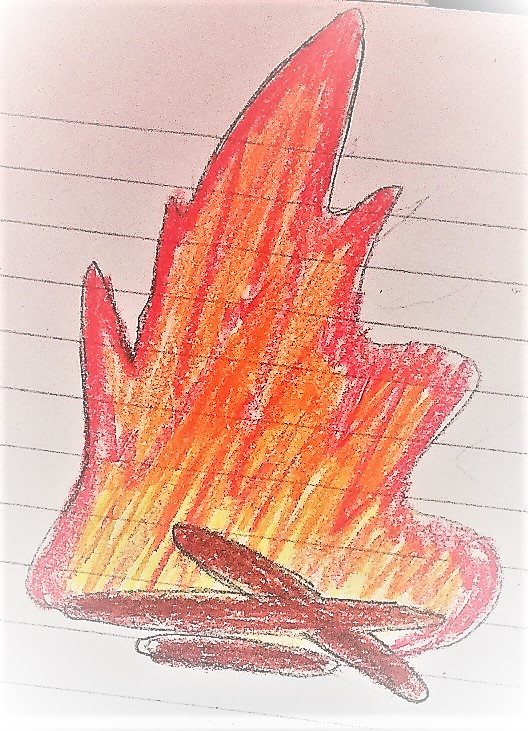 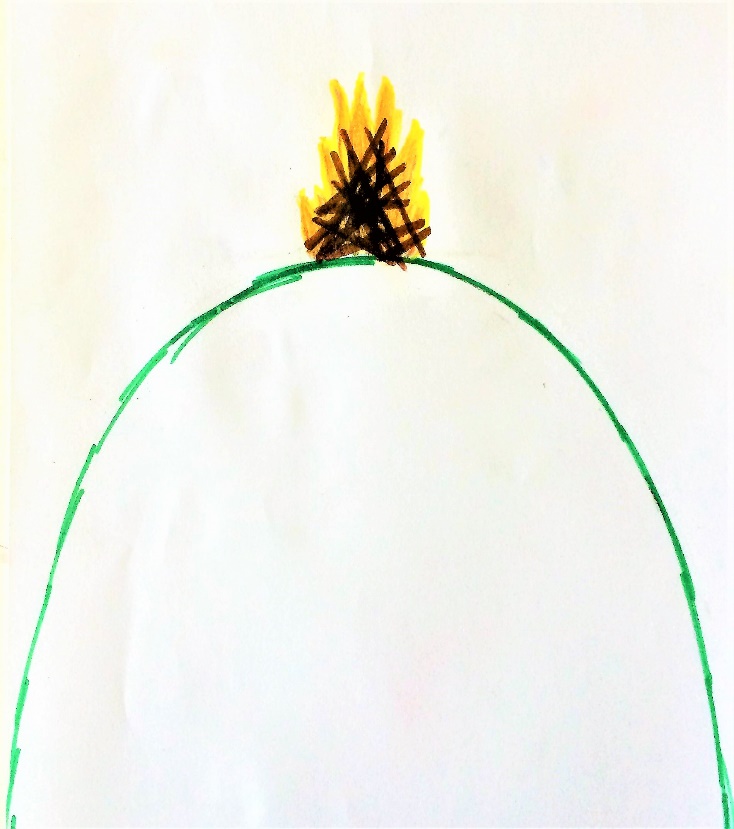 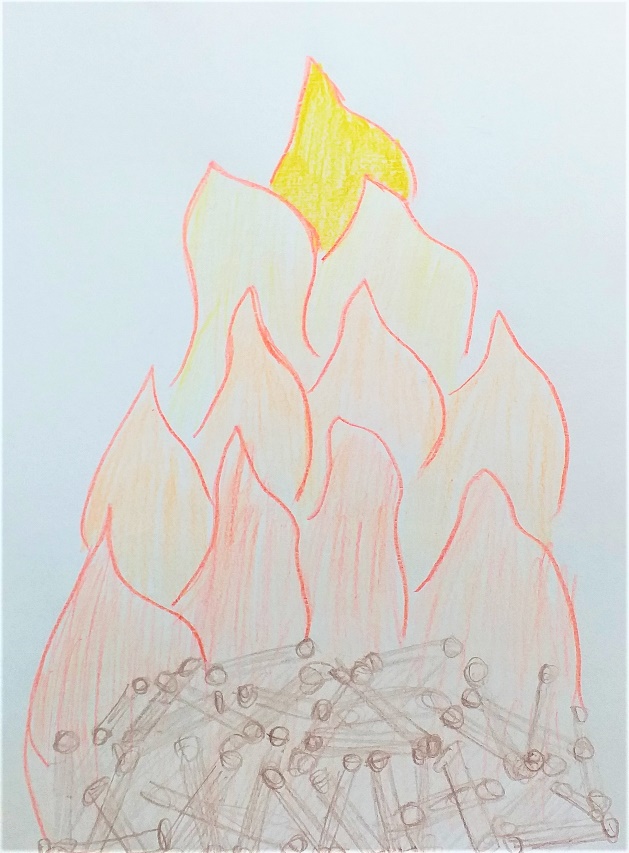 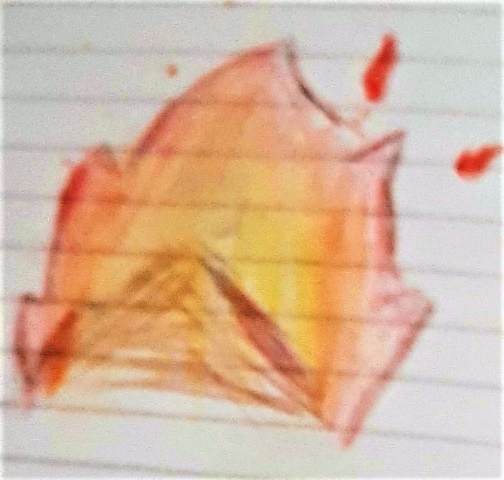 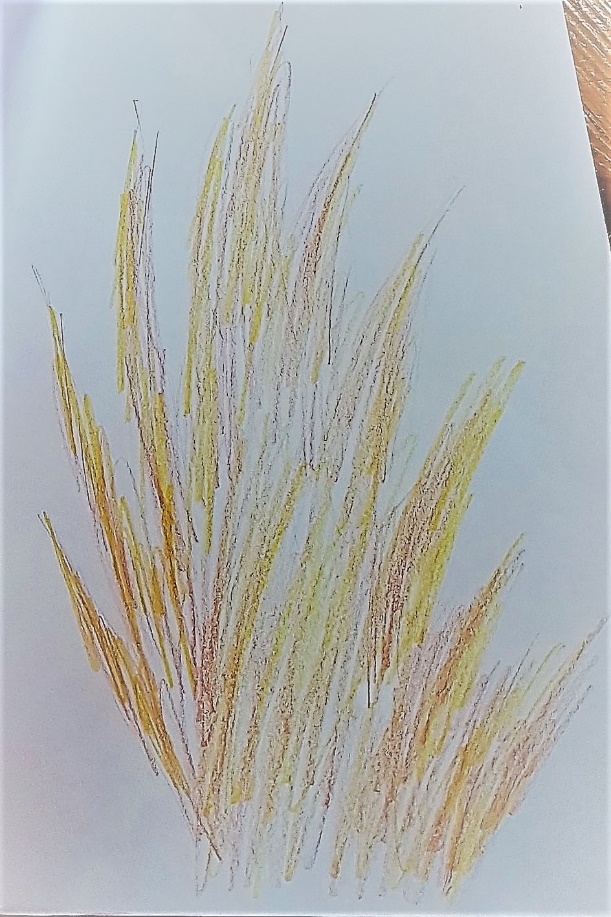 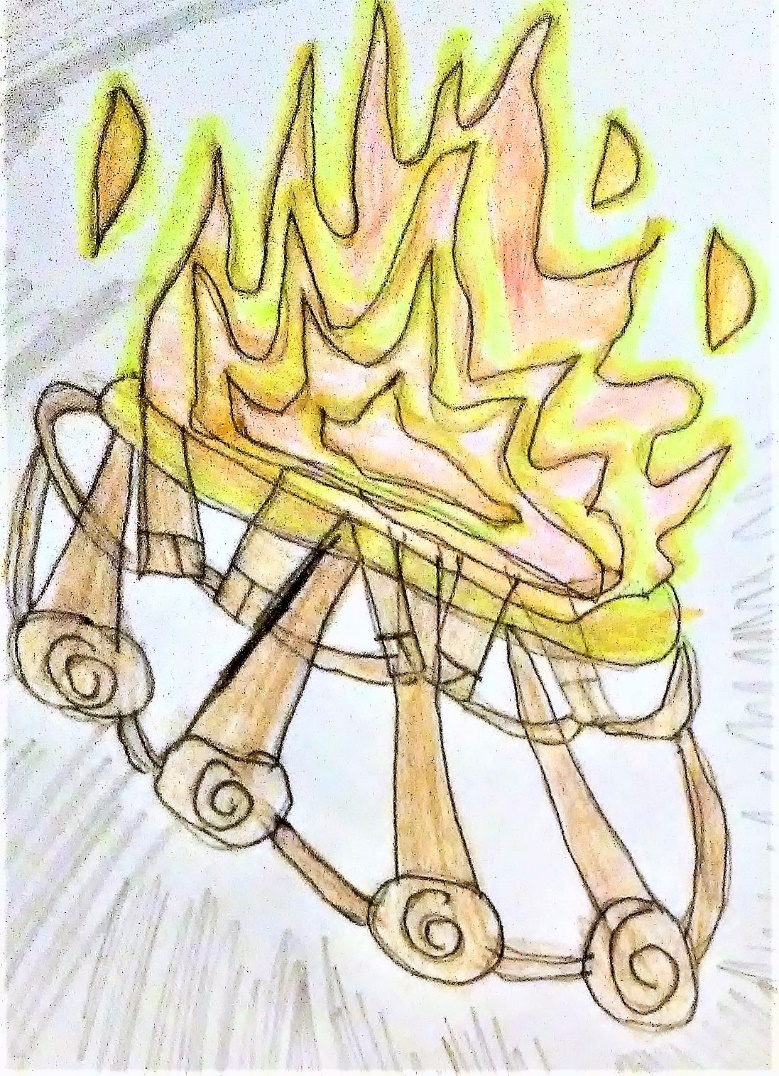 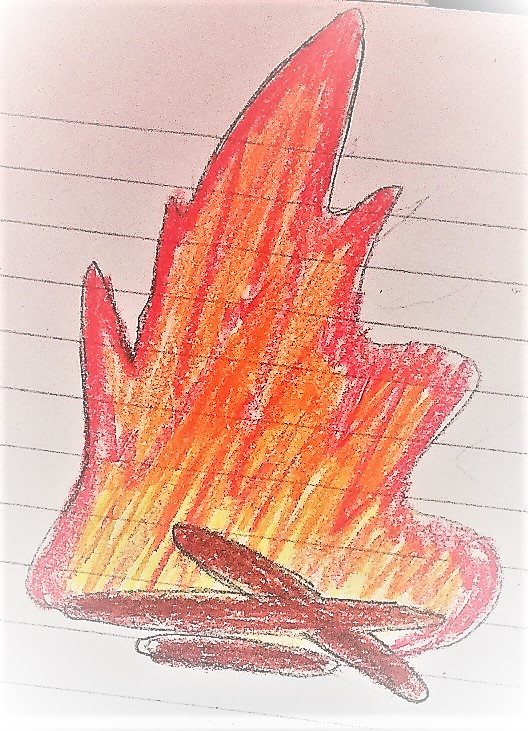 